«    Муниципальное бюджетное   дошкольное образовательное                                учреждениедетский сад комбинированного        вида № 11 «ТЕРЕМОК»Памятка для  родителей, посещающих группуранней  социализацииПодготовили: Педагог дополнительного образования по ИЗОДягилева Наталья СергеевнаПедагог дополнительного образования (хореограф)-Данилова Елена Валерьевна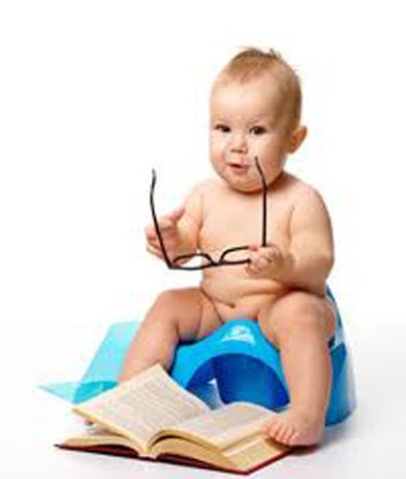 22 январь 2013 г. Рисование в нетрадиционной форме развивает у детей воображение, творческие способности, фантазию и способствует развитию мелкой моторики.Развлекайся   и    рисуй.«Пальчики-палитра».Обмакните палец в краску иоставьте отпечаток на бумаге.Это могут быть бусы,разноцветный дождь,лепестки цветов, снег, яркие огниили шары, бусы на елке, ягоды,веселые цыплята, гроздья рябины, рыбки и т.д.«Печать от ладони».Обмакните ладонь в краску и оставьте на бумаге отпечаток. Можно раскрасить ладонь в разные цвета. А отпечаток от одной ладони (без пальцев) похож на чье-то лицо.К отпечатку ладони можно добавить отпечатки одного или двух пальцев в разных комбинацияхПотешка
«Мишка косолапый»(движения согласно тексту)«Мишка косолапый по лесу идет,шишки собирает, в сумочку кладетШишка отскочила прямо Мишке в     лоб,Мишка рассердился и ногою - топ»Пальчиковая игра «По полянке Мишка шел»По полянке мишка шел,(пальцы одной руки шагают по ладони другой руки) бочонок меда он нашел.(царапают по ладони)Лапой мед от доставал, (указательным пальцем давить на центр ладони другой руки)язычком его лизал.(Круговые движение указательным пальцем по центру ладони другой руки)Нету меда! (закрыть глаза)Где же мед?(Открыть глаза)Никак Мишка не поймет!(Качать головой, ладони на щечки)Нужно обязательно Мишке быть внимательным!(Погрозить указательным пальцем)